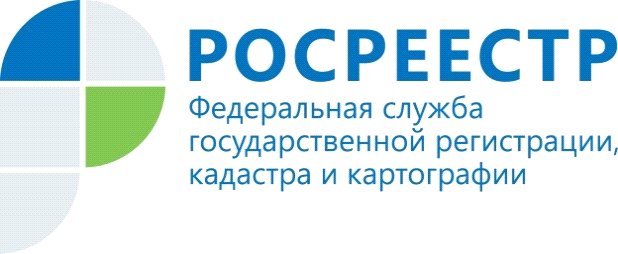 Более 40 % общей площади Республики Алтай занимают лесаЗемельный фонд Республики Алтай по состоянию на 01.01.2022 составляет 9290.3 тыс. га и включает в себя все категории земель.Структура земельного фонда Республики Алтай обусловлена, прежде всего, ее географическим местоположением и в незначительной степени зависит от субъективных факторов. Так, именно географическое местоположение республики предопределило наибольшую долю земель лесного фонда 3754.0 тыс. га или 40.4% в ее земельном фонде, и это без учета лесных земель, находящихся в пользовании сельскохозяйственных предприятий и расположенных на землях запаса и других категориях земель. На земли сельскохозяйственного назначения приходится 2650,8 тыс. га или 28,5%, на земли запаса – 1653,4 тыс. га или 17,8 % земельного фонда республики, на земли особо охраняемых территорий соответственно 1143,9 тыс. га или 12,3%, земли населенных пунктов 49,5 тыс. га  - 0,5 % от общей площади республики.«Ежегодно на основе данных отчёта о наличии и распределении земель по категориям Управление Росреестра по Республике Алтай  готовит доклад о состоянии и использовании земель, в котором статистические сведения представлены наглядно и дополнены информацией о развитии земельных отношений и управлении земельными ресурсами в нашем регионе», - сообщает начальник отдела государственного земельного надзора, геодезии и картографии, кадастровой оценки Управления Нина Туманова.Материал подготовлен Управлением Росреестра по Республике Алтай